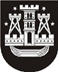 KLAIPĖDOS MIESTO SAVIVALDYBĖS TARYBASPRENDIMASDĖL klaipėdos miesto savivaldybės tarybos 2015 m. liepos 10 d. sprendimo Nr. t2-173 „DĖL Klaipėdos miesto savivaldybės tarybos etikos komisijos sudarymo“ pakeitimo2018 m. kovo 29 d. Nr. T2-57KlaipėdaVadovaudamasi Lietuvos Respublikos vietos savivaldos įstatymo 18 straipsnio 1 dalimi, Klaipėdos miesto savivaldybės taryba nusprendžia:1. Pakeisti Klaipėdos miesto savivaldybės tarybos 2015 m. liepos 10 d. sprendimą Nr. T2-173 „Dėl Klaipėdos miesto savivaldybės tarybos Etikos komisijos sudarymo“ ir 1 punktą išdėstyti taip:„1. Sudaryti šios sudėties Klaipėdos miesto savivaldybės tarybos Etikos komisiją iš 8 Klaipėdos miesto savivaldybės tarybos narių, 2 visuomenės atstovų ir 3 seniūnaičių:1.1. Vytautas Čepas, Klaipėdos miesto savivaldybės tarybos narys;1.2. Tatjana Fedotova, Klaipėdos miesto savivaldybės tarybos narė;1.3. Mindaugas Gylys, Klaipėdos miesto savivaldybės tarybos narys;1.4. Laisvūnas Kavaliauskas, Klaipėdos miesto savivaldybės tarybos narys;1.5. Saulius Liekis, Klaipėdos miesto savivaldybės tarybos narys;1.6. Lilija Petraitienė, Klaipėdos miesto savivaldybės tarybos narė;1.7. Jonas Sąlyga, Klaipėdos miesto savivaldybės tarybos narys; 1.8. Aldona Staponkienė, Klaipėdos miesto savivaldybės tarybos narė;1.9. Edmundas Jurkaitis, Klaipėdos universiteto studentų sąjungos narys;1.10. Feliksas Puzemskis, Klaipėdos žydų bendruomenės pirmininkas;1.11. Rita Borta,  Klaipėdos miesto Alksnynės g. seniūnaitė;1.12. Irena Gailiūtė, Klaipėdos miesto Brožynų g. seniūnaitė;1.13. Mindaugas Prialgauskas, Klaipėdos miesto Švyturio seniūnaitis.“2. Skelbti šį sprendimą Klaipėdos miesto savivaldybės interneto svetainėje.Savivaldybės merasVytautas Grubliauskas